South Molton Community Primary School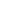 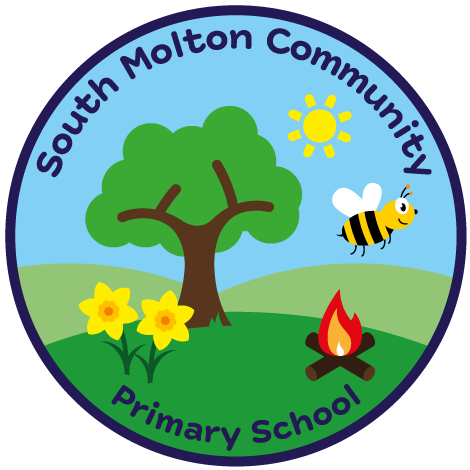 BREAKFAST CLUB BOOKING FORM – SECOND  HALF Spring term 2024£3.00 per session                      8.00am – 8.45amIncludes a healthy breakfast Child/Children Name ………………………..………………..…..…….Class/Classes…………………….....               Signed _______________________________  Completed booking forms and payment MUST be in advance, via ParentPayBreakfast club fees are non-refundable.Please drop off your child at the Hall.South Molton Community Primary School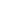 BREAKFAST CLUB BOOKING FORM – SECOND  HALF Spring Term 2024£3.00 per session                      8.00am – 8.45amIncludes a healthy breakfast Child/Children Name ………………………..………………..…..…….Class/Classes…………………….....               Signed _______________________________  Completed booking forms and payment MUST be in advance, via ParentPayBreakfast club fees are non-refundable.Please drop off your child at the Hall.W / CMondayTuesdayWednesdayThursdayFriday19/02/202426/02/202404/03/202411/03/202418/03/202425/03/2024XXXXXXXXXXXXW / CMondayTuesdayWednesdayThursdayFriday19/02/202426/02/202404/03/202411/03/202418/03/202425/03/2024XXXXXXXXXXXX